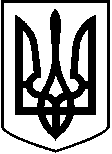 МІНІСТЕРСТВО ОСВІТИ І НАУКИ УКРАЇНИДЕРЖАВНИЙ ВИЩИЙ НАВЧАЛЬНИЙ ЗАКЛАД«ПРИКАРПАТСЬКИЙ НАЦІОНАЛЬНИЙ УНІВЕРСИТЕТІМЕНІ ВАСИЛЯ СТЕФАНИКА»НАКАЗм. Івано-Франківськ”__“____________2019 р.                                                                      №_________ Про організацію та  проведення   навчальної практики	На виконання навчального плану напряму підготовки 052 «Політологія» студентів   ІІ курсу (денна форма навчання) Факультету історії, політології і міжнародних відносинНАКАЗУЮ:	1. Провести навчальну практику в засобах масової інформації з                 11 лютого 2019 р.  по  22  лютого 2019 р. 	2. Призначити факультетським керівником-методистом практики  доцента кафедри політичних інститутів та процесів Матвієнків Світлану Миколаївну (за карточкою навантаження).           3. Затвердити такий розподіл студентів за базами навчальної практики та призначити керівником-методистом доцента кафедри політичних інститутів та процесів Матвієнків С.М. (згідно з карточкою навантаження):Бази практикиРедакції газет «Репортер»,  «Галицький Кореспондент»,«Західний кур’єр», «Галичина»,ТРК «Вежа», ОТБ «Галичина», ТРК «Канал 402», ТРК «РАІ», ОДТРК «Карпати»,Інтернет-видання: «Галка», «Фіртка», «Правда», «Місто», «Бліц-інфо», «Курс», «Версії»Керівник-методист: доцент Матвієнків С.М.Студенти:1.  Бенюк Світлана Степанівна - староста2. Ватаманюк Валерій Васильович3. Вінтоняк Дарина Андріївна4. Горобчук Ярослав Анатолійович5. Грошко Роман Миколайович6. Гуменюк Сергій Вячеславович7. Данилів Павло Тарасович8. Жук Лідія Степанівна9. Івасюк Назар Михайлович10. Качуровська Ірина Олександрівна11. Кепещук Іван Васильович12. Книгиницька Валерія Миколаївна13. Косійчук Марія Юріївна14. Крищук Роман Васильович15. Лелет Ярослав Тарасович16. Німчук Уляна Василівна17. Новицький Віталій Олексійович18. Пицик Назар Васильович19. Савчук Світозар-Адріан Сергійович20. Сімонович Катерина Олегівна21. Станіславська Дам΄яна Андріївна22. Ткачук Віктор Дмитрович23. Шевчук Владислав Ігорович4. Декану Факультету історії, політології і міжнародних відносин професору Кугутяку М. В., завідувачу кафедри політичних інститутів та процесів професору Марчуку В.В., факультетському керівнику-методисту практики  доценту Матвієнків С.М.: - провести настановчу нараду з питань організації та проведення практики   08 лютого 2019 року;          - провести інструктаж з питань збереження життєдіяльності студентів та техніки безпеки, про що зробити відповідний запис в журналі факультету  08 лютого 2019 року;          –  провести  підсумкову нараду за результатами практики 27  лютого 2019 року;          – звіт про проходження практики здати завідувачу відділом виробничої (навчальної) практики до 28 лютого 2019 року.5. Контроль за виконанням наказу покласти на декана Факультету історії, політології і міжнародних відносин професора Кугутяка М.В. та  завідувача відділом виробничої (навчальної) практики.Проректор  з науково-педагогічної роботи ПОГОДЖЕНО:завідувач відділом виробничої(навчальної) практики                                                                  Я.І. Василишинпровідний юрисконсульт                                                                  К.М. Яцущак                                                                                        МІНІСТЕРСТВО ОСВІТИ І НАУКИ УКРАЇНИДЕРЖАВНИЙ ВИЩИЙ НАВЧАЛЬНИЙ ЗАКЛАД«ПРИКАРПАТСЬКИЙ НАЦІОНАЛЬНИЙ УНІВЕРСИТЕТІМЕНІ ВАСИЛЯ СТЕФАНИКА»НАКАЗм. Івано-Франківськ”__“_______2019 р.                                                                              №_________Про організацію та  проведення   навчальної практики	На виконання навчального плану напряму підготовки студентів              052 «Політологія»   ІІ курсу (заочна форма навчання) Факультету історії, політології і міжнародних відносинНАКАЗУЮ:          1. Провести навчальну практику в засобах масової інформації з                 11 лютого 2019 р.  по  22  лютого 2019 р. 	2. Призначити факультетським керівником-методистом практики  доцента кафедри політичних інститутів та процесів Матвієнків Світлану Миколаївну (за карточкою навантаження).           3. Затвердити такий розподіл студентів за базами навчальної практики та призначити керівником-методистом доцента кафедри політичних інститутів та процесів Матвієнків С.М.  (згідно з карточкою навантаження):1. Барна Петро Вадимович –  староста  – редакція газети «Голос Опілля»                 (м. Рогатин)2. Лугарєв Назарій Олексійович – ТРК «Вежа» (м. Івано-Франківськ) 3. Ріжко Петро Федорович –  редакція газети «Галицьке слово» (м. Галич)
4. Студзінський Андрій Миколайович –   редакція газети «Нова зоря»               (м. Івано-Франківськ) 4. Декану Факультету історії, політології і міжнародних відносин професору Кугутяку М. В., завідувачу кафедри політичних інститутів та процесів професору Марчуку В.В., факультетському керівнику-методисту практики  доценту Матвієнків С.М.:- провести настановчу нараду з питань організації та проведення практики  08 лютого 2019 року;          - провести інструктаж з питань збереження життєдіяльності студентів та техніки безпеки, про що зробити відповідний запис в журналі факультету 08 лютого 2019 року;          –  провести  підсумкову нараду за результатами практики 27 лютого 2019 року;          – звіт про проходження практики здати завідувачу відділом виробничої (навчальної) практики до 28 лютого 2019 року.5. Контроль за виконанням наказу покласти на декана Факультету історії, політології і міжнародних відносин професора Кугутяка М.В. та  завідувача відділом виробничої (навчальної) практики.. Проректор  з науково-педагогічної роботи ПОГОДЖЕНО:завідувач відділом виробничої(навчальної) практики                                                                  Я.І. Василишинпровідний юрисконсульт                                                                  К.М. Яцущак                                                                                        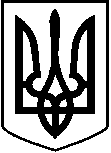 ДЕРЖАВНИЙ ВИЩИЙ НАВЧАЛЬНИЙ ЗАКЛАД«ПРИКАРПАТСЬКИЙ НАЦІОНАЛЬНИЙ УНІВЕРСИТЕТІМЕНІ ВАСИЛЯ СТЕФАНИКА»Факультет  історії,  політології  і  міжнародних відносинРОЗПОРЯДЖЕННЯ«____»____________20   р.                                                                   №_______Про організацію та проведеннянавчальної  практики         На виконання навчального плану напряму підготовки 052 «Політологія» студентів   ІІ курсу (денна форма навчання) Факультету історії, політології і міжнародних відносинЗОБОВ’ЯЗУЮ:1. Провести   навчальну практику з  11 лютого по 22 лютого  2019 року.2.Призначити факультетським керівником-методистом практики  доцента Матвієнків Світлану Миколаївну (за карточкою навантаження). 3.Затвердити такий розподіл студентів за базами навчальної практики та призначити керівником-методистом доцента Матвієнків С.М. (згідно з карточкою навантаження):Бази практикиРедакції газет «Репортер»,  «Галицький Кореспондент»,«Західний кур’єр», «Галичина»,ТРК «Вежа», ОТБ «Галичина», ТРК «Канал 402», ТРК «РАІ», ОДТРК «Карпати»,Інтернет-видання: «Галка», «Фіртка», «Правда», «Місто», «Бліц-інфо», «Курс», «Версії»Керівник-методист: доцент Матвієнків С.М.Студенти:1.  Бенюк Світлана Степанівна - староста2. Ватаманюк Валерій Васильович3. Вінтоняк Дарина Андріївна4. Горобчук Ярослав Анатолійович5. Грошко Роман Миколайович6. Гуменюк Сергій Вячеславович7. Данилів Павло Тарасович8. Жук Лідія Степанівна9. Івасюк Назар Михайлович10. Качуровська Ірина Олександрівна11. Кепещук Іван Васильович12. Книгиницька Валерія Миколаївна13. Косійчук Марія Юріївна14. Крищук Роман Васильович15. Лелет Ярослав Тарасович16. Німчук Уляна Василівна17. Новицький Віталій Олексійович18. Пицик Назар Васильович19. Савчук Світозар-Адріан Сергійович20. Сімонович Катерина Олегівна21. Станіславська Дам΄яна Андріївна22. Ткачук Віктор Дмитрович23. Шевчук Владислав Ігорович4. Декану Факультету історії, політології і міжнародних відносин професору Кугутяку М. В., завідувачу кафедри політичних інститутів та процесів професору Марчуку В.В., факультетському керівнику-методисту практики  доценту Матвієнків С.М.–  провести настановчу нараду з питань організації та проведення практики 08 лютого 2019 року;          - провести інструктаж з питань збереження життєдіяльності студентів та техніки безпеки, про що зробити відповідний запис в журналі факультету 08 лютого 2019 року;          –  провести  підсумкову нараду за результатами практики 27 лютого 2019 року;          – звіт про проходження практики здати завідувачу відділом виробничої (навчальної) практики до 28 лютого 2019 року.Декан                                                                             Кугутяк Микола Васильович  ДЕРЖАВНИЙ ВИЩИЙ НАВЧАЛЬНИЙ ЗАКЛАД«ПРИКАРПАТСЬКИЙ НАЦІОНАЛЬНИЙ УНІВЕРСИТЕТІМЕНІ ВАСИЛЯ СТЕФАНИКА»                               Кафедра політичних інститутів і процесівРОЗПОРЯДЖЕННЯ«____»____________20   р.                                                                   №_______Про організацію та проведеннянавчальної  практики         На виконання навчального плану напряму підготовки 052 «Політологія» студентів ІІ курсу (денна форма навчання) Факультету історії, політології і міжнародних відносинЗОБОВ’ЯЗУЮ:1. Провести   навчальну практику з  11 лютого по 22 лютого  2019 року.2.Призначити факультетським керівником-методистом практики  доцента Матвієнків Світлану Миколаївну (за карточкою навантаження). 3.Затвердити такий розподіл студентів за базами навчальної практики та призначити керівником-методистом доцента Матвієнків С.М. (згідно з карточкою навантаження):Бази практикиРедакції газет «Репортер»,  «Галицький Кореспондент»,«Західний кур’єр», «Галичина»,ТРК «Вежа», ОТБ «Галичина», ТРК «Канал 402», ТРК «РАІ», ОДТРК «Карпати»,Інтернет-видання: «Галка», «Фіртка», «Правда», «Місто», «Бліц-інфо», «Курс», «Версії»Керівник-методист: доцент Матвієнків С.М.Студенти:1.  Бенюк Світлана Степанівна - староста2. Ватаманюк Валерій Васильович3. Вінтоняк Дарина Андріївна4. Горобчук Ярослав Анатолійович5. Грошко Роман Миколайович6. Гуменюк Сергій Вячеславович7. Данилів Павло Тарасович8. Жук Лідія Степанівна9. Івасюк Назар Михайлович10. Качуровська Ірина Олександрівна11. Кепещук Іван Васильович12. Книгиницька Валерія Миколаївна13. Косійчук Марія Юріївна14. Крищук Роман Васильович15. Лелет Ярослав Тарасович16. Німчук Уляна Василівна17. Новицький Віталій Олексійович18. Пицик Назар Васильович19. Савчук Світозар-Адріан Сергійович20. Сімонович Катерина Олегівна21. Станіславська Дам΄яна Андріївна22. Ткачук Віктор Дмитрович23. Шевчук Владислав Ігорович4. Декану Факультету історії, політології і міжнародних відносин професору Кугутяку М. В., завідувачу кафедри політичних інститутів та процесів професору Марчуку В.В., факультетському керівнику-методисту практики  доценту Матвієнків С.М.:–  провести настановчу нараду з питань організації та проведення практики  08 лютого 2019 року;          - провести інструктаж з питань збереження життєдіяльності студентів та техніки безпеки, про що зробити відповідний запис в журналі факультету         08 лютого 2019 року;          –  провести  підсумкову нараду за результатами практики 27 лютого 2019 року;          – звіт про проходження практики здати завідувачу відділом виробничої (навчальної) практики до 28 лютого 2019 року.Завідувач кафедри                                                          Марчук Василь Васильович    ДЕРЖАВНИЙ ВИЩИЙ НАВЧАЛЬНИЙ ЗАКЛАД«ПРИКАРПАТСЬКИЙ НАЦІОНАЛЬНИЙ УНІВЕРСИТЕТІМЕНІ ВАСИЛЯ СТЕФАНИКА»Факультет  історії,  політології  і  міжнародних відносинРОЗПОРЯДЖЕННЯ«____»____________20    р.                                                                   №_____Про організацію та проведеннянавчальної  практики         На виконання навчального плану напряму підготовки 052 «Політологія» студентів   ІІ курсу (заочна форма навчання) Факультету історії, політології і міжнародних відносинЗОБОВ’ЯЗУЮ:1. Провести   навчальну практику з  11 лютого по 22 лютого  2019 року.2.Призначити факультетським керівником-методистом практики  доцента Матвієнків Світлану Миколаївну (за карточкою навантаження). 3.Затвердити такий розподіл студентів за базами навчальної практики та призначити керівником-методистом доцента Матвієнків С.М. (згідно з карточкою навантаження):Бази практики1. Барна Петро Вадимович –  староста  – редакція газети «Голос Опілля»                 (м. Рогатин)2. Лугарєв Назарій Олексійович – ТРК «Вежа» (м. Івано-Франківськ) 3. Ріжко Петро Федорович –  редакція газети «Галицьке слово» (м. Галич)
4. Студзінський Андрій Миколайович –   редакція газети «Нова зоря»               (м. Івано-Франківськ) 4. Декану Факультету історії, політології і міжнародних відносин професору Кугутяку М. В., завідувачу кафедри політичних інститутів та процесів професору Марчуку В.В., факультетському керівнику-методисту практики  доценту Матвієнків С.М.–  провести настановчу нараду з питань організації та проведення практики 08 лютого 2019 року;          - провести інструктаж з питань збереження життєдіяльності студентів та техніки безпеки, про що зробити відповідний запис в журналі факультету 08 лютого 2019 року;          –  провести  підсумкову нараду за результатами практики 27 лютого 2019 року;          – звіт про проходження практики здати завідувачу відділом виробничої (навчальної) практики до 28 лютого 2019 року.Декан                                                                             Кугутяк Микола Васильович  ДЕРЖАВНИЙ ВИЩИЙ НАВЧАЛЬНИЙ ЗАКЛАД«ПРИКАРПАТСЬКИЙ НАЦІОНАЛЬНИЙ УНІВЕРСИТЕТІМЕНІ ВАСИЛЯ СТЕФАНИКА»                               Кафедра політичних інститутів і процесівРОЗПОРЯДЖЕННЯ«____»____________20    р.                                                                   №____Про організацію та проведеннянавчальної  практики         На виконання навчального плану напряму підготовки 052 «Політологія» студентів ІІ курсу (заочна форма навчання) Факультету історії, політології і міжнародних відносинЗОБОВ’ЯЗУЮ:1. Провести   навчальну практику з  11 лютого по 22 лютого  2019 року.2.Призначити факультетським керівником-методистом практики  доцента Матвієнків Світлану Миколаївну (за карточкою навантаження). 3.Затвердити такий розподіл студентів за базами навчальної практики та призначити керівником-методистом доцента Матвієнків С.М. (згідно з карточкою навантаження):Бази практики1. Барна Петро Вадимович –  староста  – редакція газети «Голос Опілля»                 (м. Рогатин)2. Лугарєв Назарій Олексійович – ТРК «Вежа» (м. Івано-Франківськ) 3. Ріжко Петро Федорович –  редакція газети «Галицьке слово» (м. Галич)
4. Студзінський Андрій Миколайович –   редакція газети «Нова зоря»               (м. Івано-Франківськ) 4. Декану Факультету історії, політології і міжнародних відносин професору Кугутяку М. В., завідувачу кафедри політичних інститутів та процесів професору Марчуку В.В., факультетському керівнику-методисту практики  доценту Матвієнків С.М.:–  провести настановчу нараду з питань організації та проведення практики  08 лютого 2019 року;          - провести інструктаж з питань збереження життєдіяльності студентів та техніки безпеки, про що зробити відповідний запис в журналі факультету         08 лютого 2019 року;          –  провести  підсумкову нараду за результатами практики 27 лютого 2019 року;          – звіт про проходження практики здати завідувачу відділом виробничої (навчальної) практики до 28 лютого 2019 року.Завідувач кафедри                                                          Марчук Василь Васильович                                            